НАПИСАНИЕ SEO СТАТЕЙ ДЛЯ САЙТА ОТ ВЕБ-СТУДИИ «AKTUALWEB» - 1000 ЗНАКОВ 250 РУБДля продвижения товара или услуги сегодня многие компании или частные предприниматели весьма успешно используют собственные сайты. При этом не все они понимают, что эффективность сайта зависит от его популярности, на что в свою очередь влияет структура сайта и его контент. Эффективным инструментом продвижения своего ресурса является написание статей для сайта с использованием законов оптимизации, ориентированных на поисковые системы.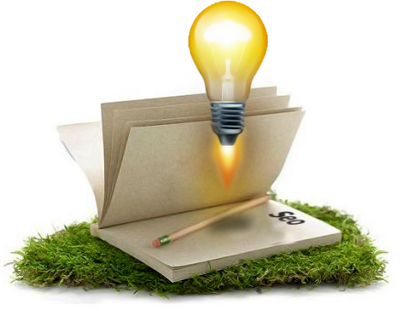 
Речь идет о seo оптимизации, которая использует правильно написанные статьи или другой контент. При оптимизации текста специалистом в этой области создается определенная структура контента сайта, что обязательно будет отмечено поисковыми программами. Наполнить собственный сайт правильным текстом достаточно сложно, особенно если его владелец не имеет понятия основ seo оптимизации. В этом случае следует обратиться к специалистам, например, предлагаем написание seo оптимизированных статей для сайта квалифицированным копирайтом Веб-студии «AktualWeb». У нас можно заказать написание статьи для сайта, благодаря которой Ваш ресурс будет поднят в списке аналогичных запросов и его увидят большее число пользователей.
Наши специалисты являются профессиональными авторами seo статей для поисковых задач, обладающие специальными знаниями и большим опытом работы в этой сфере. Правильно seo оптимизированная статья под конкретный ключевой запрос для сайта позволяет его легко вывести в топ 10 известных поисковиков Яндекса и Google. На такой сайт поисковики реагируют тем, что сайт поднимается выше в списке результатов, которые выдаются по определенному запросу. А находясь во главе списка, ресурс обеспечивает своему владельцу огромное количество просмотров, а соответственно и увеличение прибыли. Написание статьей для сайта с одной стороны не сложное задание, но с другой – не каждый сможет сделать это таким образом, чтобы были задействованы эффективные инструменты продвижения. Наша Веб-студия «AktualWeb» предлагает услуги (копирайтинг) написание статей для любого сайта, не зависимо от его направления деятельности или тематики.
Заказать написание статьи для сайта следует рассматривать как вложение в рекламу, которая будет работать двадцать четыре часа в сутки. Отлично сформированный и грамотно подобранный контент является Вашим менеджером, который вместо Вас, круглосуточно предлагает товары или услуги потенциальным покупателям. Используя инструменты seo продвижения, ваш сайт гарантированно будет занимать верхушку результатов в поисковой пирамиде. А уникальный контент от профессионалов, позволяет предоставить полную информацию о предоставляемых услугах или товарах, побуждая каждого пользователя к определенным действиям.
Команда наших профессионалов выгодно раскроет Ваше предложение, узнает о возможностях потенциальных клиентах и их возражениях, а также подтолкнет к тому, чтобы именно на Вашем сайте были совершены покупки или оформлены заказы. Затратив небольшую сумму на копирайтинг, Вы инвестируете в свой бизнес эффективный инструмент раскрутки, который позволит обеспечить Вас определенной прибылью и положительными результатами. Мы работаем совместно с каждым заказчиком, учитывая все его пожелания и знания в данной области.